10. STAN U KARLOVCU, STJEPANA RADIĆA 27Suvlasnički dio: 19/1000 ETAŽNO VLASNIŠTVO (E-8) Temeljem zapisnika broj Z-2976/2008/3825 prenosi se slijedeći upis: -stan koji se sastoji od jedne prostorije, a nalazi se u prizemlju dvorišnog dijela stambeno poslovne zgrade, ukupne površine poda ovog posebnog dijela 14,81 m2, u etažnom nacrtu označeno zelenom bojom, šrafirano okomitom šrafurom i označeno slovom D, z.k.č.br. 1145, z.k.ul.br. 3825, k.o. Karlovac II.      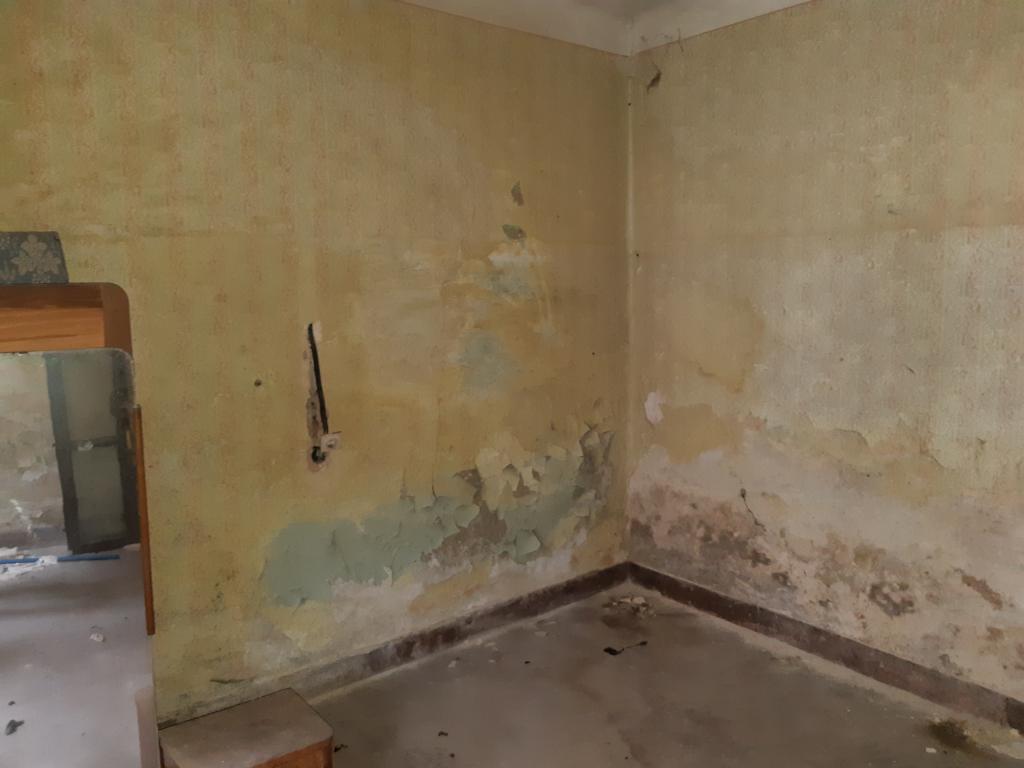 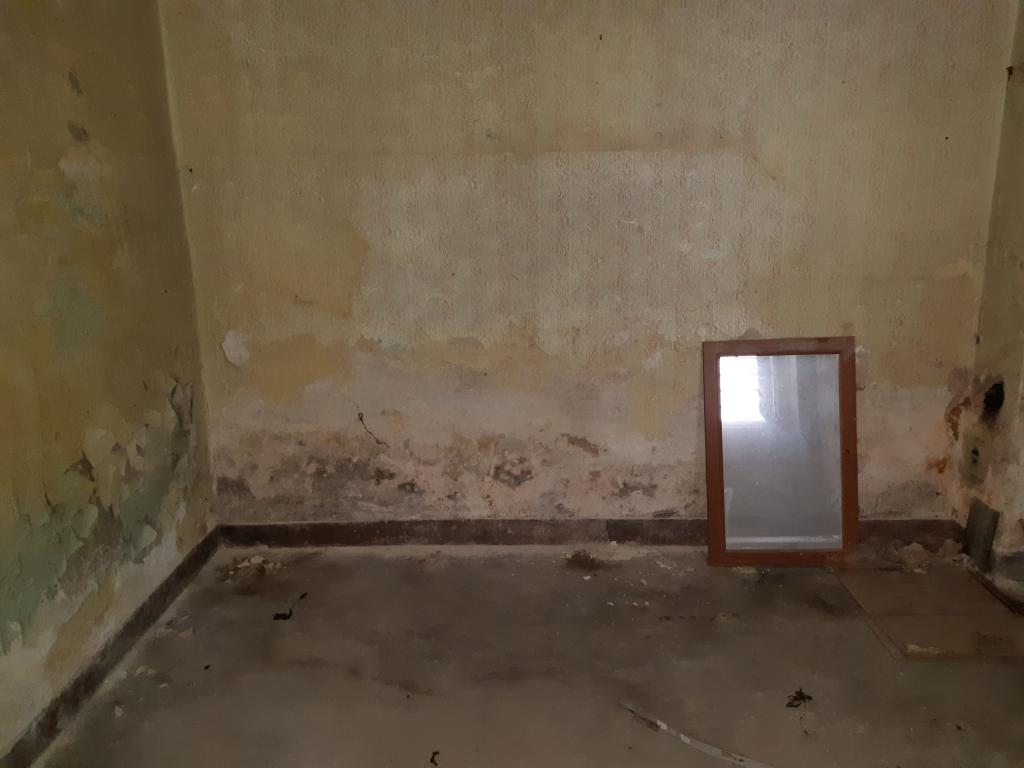 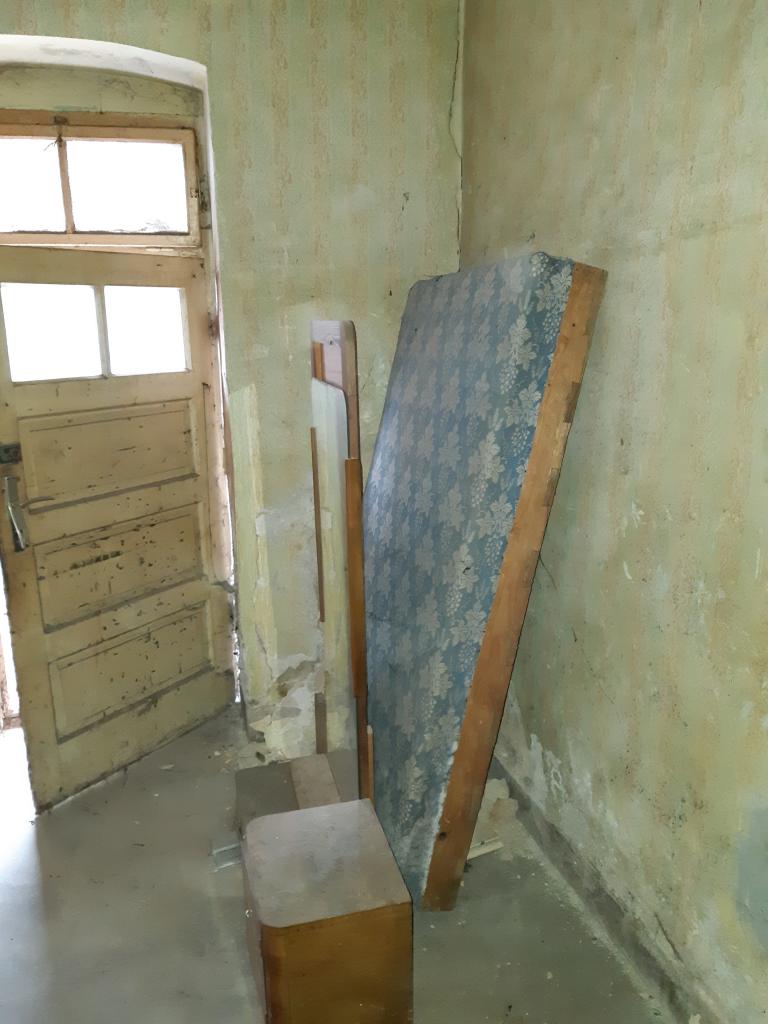 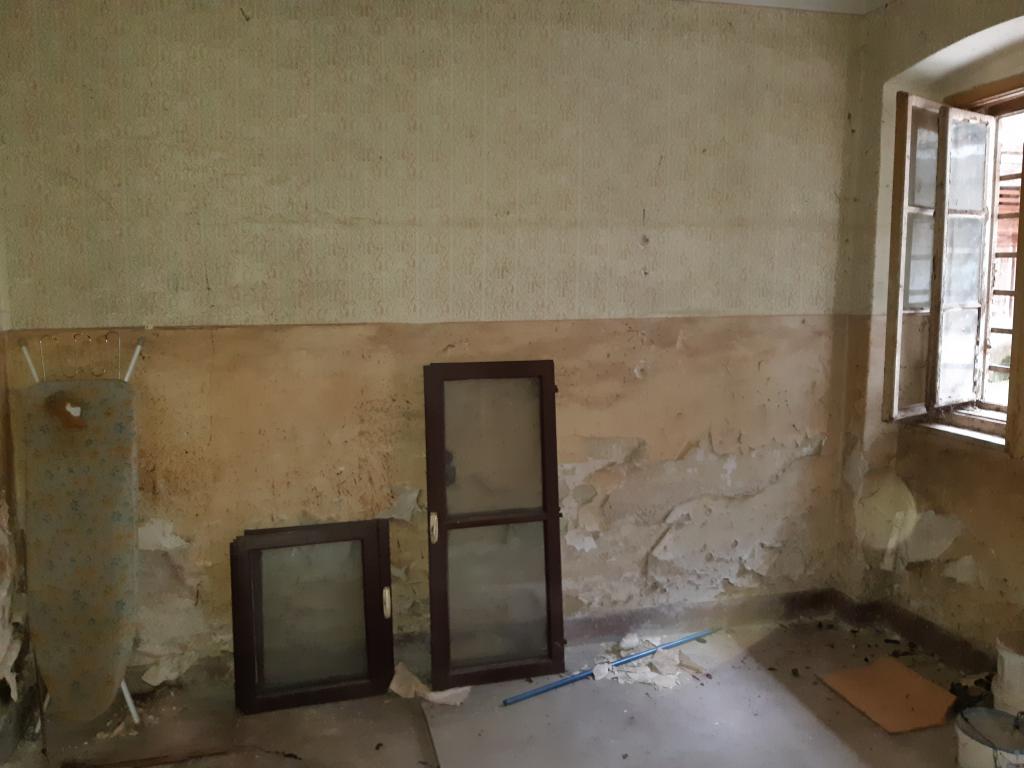 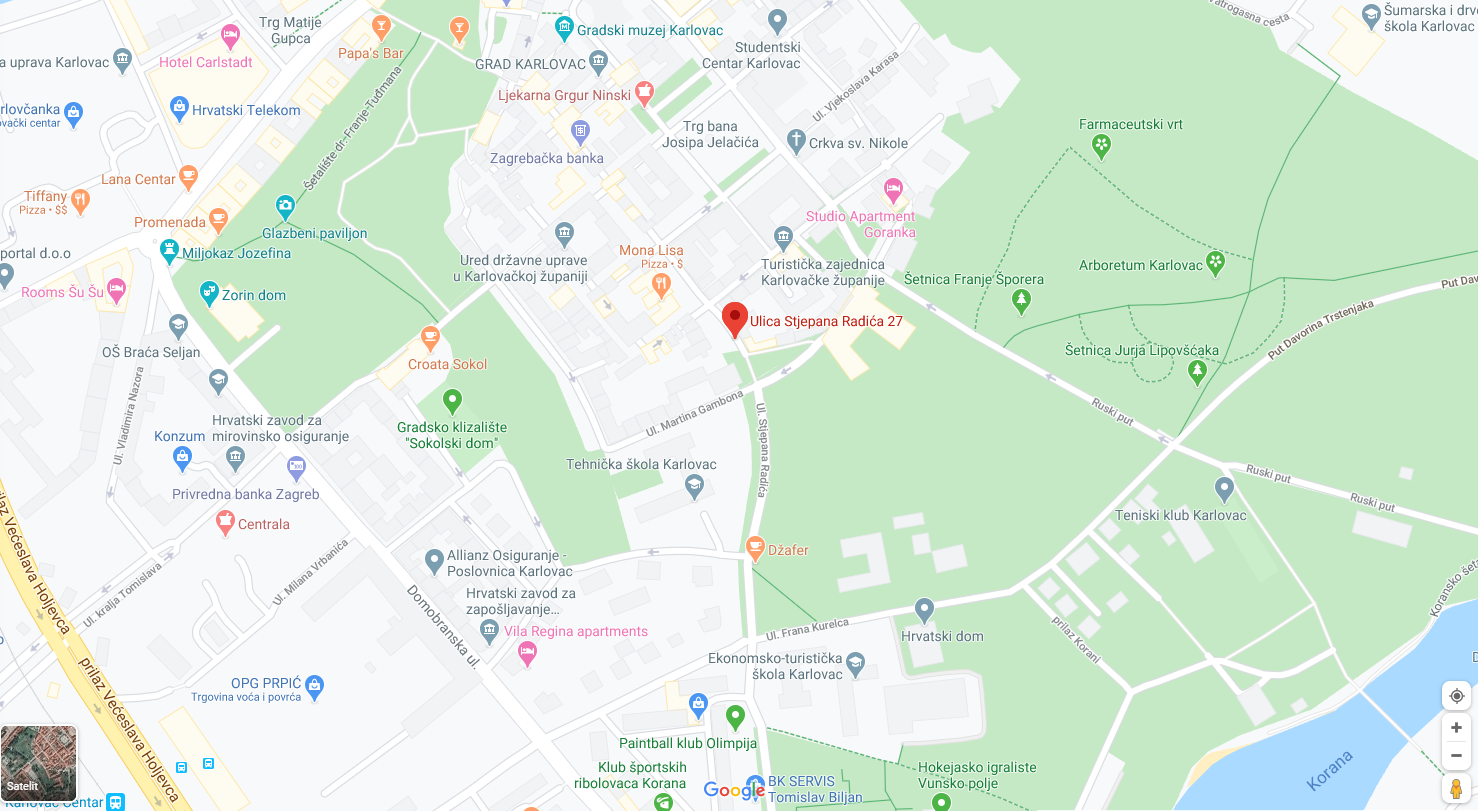 